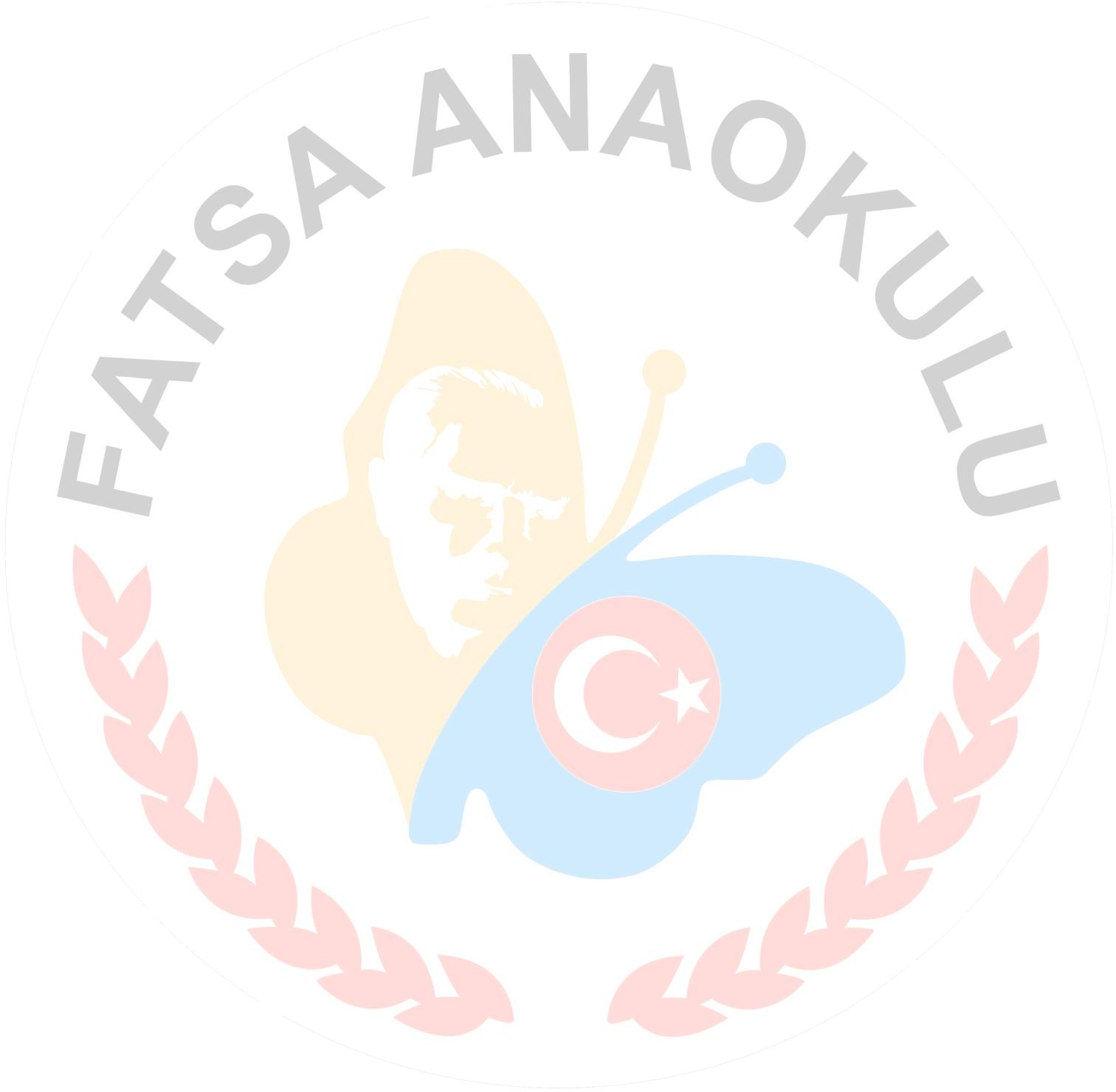 TARİHsabahöğleikindiGULÜTEN İÇEREN TAHILLAR VEBUNLARIN ÜRÜNLERİBulgur,kepek,ir mik,buğday unu,buğdaynişastası, Pasta, kek, puding, Kurabiye, bisküvi, Makarna, erişteEkmek, pide, simit,lahmacun, pişi, Yoğurt çorbası02.10.2023Simit, havuç, top peynir, reçel, sütMercimek çorbası, erişte, ayranÇikolatalı ekmekGULÜTEN İÇEREN TAHILLAR VEBUNLARIN ÜRÜNLERİBulgur,kepek,ir mik,buğday unu,buğdaynişastası, Pasta, kek, puding, Kurabiye, bisküvi, Makarna, erişteEkmek, pide, simit,lahmacun, pişi, Yoğurt çorbası03.10.2023Omlet, reçel, zeytin,top peynir ıhlamurTarhana Çorbası, mantıMeyveGULÜTEN İÇEREN TAHILLAR VEBUNLARIN ÜRÜNLERİBulgur,kepek,ir mik,buğday unu,buğdaynişastası, Pasta, kek, puding, Kurabiye, bisküvi, Makarna, erişteEkmek, pide, simit,lahmacun, pişi, Yoğurt çorbası04.10.2023Fırında ekmek pizzası,zeytin, bal, salatalık,sütTavuk sote, pirinç pilavı, ayranİki renk kekGULÜTEN İÇEREN TAHILLAR VEBUNLARIN ÜRÜNLERİBulgur,kepek,ir mik,buğday unu,buğdaynişastası, Pasta, kek, puding, Kurabiye, bisküvi, Makarna, erişteEkmek, pide, simit,lahmacun, pişi, Yoğurt çorbası05.10.2023Krep,havuç  , çikolata, peynir,sütNohut, Bulgur Pilavı,turşuKalem BörekGULÜTEN İÇEREN TAHILLAR VEBUNLARIN ÜRÜNLERİBulgur,kepek,ir mik,buğday unu,buğdaynişastası, Pasta, kek, puding, Kurabiye, bisküvi, Makarna, erişteEkmek, pide, simit,lahmacun, pişi, Yoğurt çorbası06.10.2023Haşlanmış yumurta, tereyağlı  ballı ekmek,zeytin,sütKıymalı patates oturtma, yayla çorbasıKurabiyeGULÜTEN İÇEREN TAHILLAR VEBUNLARIN ÜRÜNLERİBulgur,kepek,ir mik,buğday unu,buğdaynişastası, Pasta, kek, puding, Kurabiye, bisküvi, Makarna, erişteEkmek, pide, simit,lahmacun, pişi, Yoğurt çorbası09.10.2023Simit,kaşar peynir,zeytin,bal ,sütSebze çorbası, spagetti,ayranKuru YemişYUMURTA ÜRÜNLERİPastalar, Kurabiyeler, Krep, Omlet,Fırındakızarmış kaşarlı ekmek Haşlanmış yumurta, Yoğurt çorbası10.10.2023Omlet, reçel, zeytin,peynir  ıhlamurNohut yemeği, pirinç pilavı,cacıkmeyveYUMURTA ÜRÜNLERİPastalar, Kurabiyeler, Krep, Omlet,Fırındakızarmış kaşarlı ekmek Haşlanmış yumurta, Yoğurt çorbası11.10.2023Patates kızartması,labne peynir,domates,sütKıymalı börek, yayla çorbasıPudingYUMURTA ÜRÜNLERİPastalar, Kurabiyeler, Krep, Omlet,Fırındakızarmış kaşarlı ekmek Haşlanmış yumurta, Yoğurt çorbası12.10.2023Tost, çikolata, peynir, bal,ıhlamurTavuk şinitzel,Pilav,ayranKekYUMURTA ÜRÜNLERİPastalar, Kurabiyeler, Krep, Omlet,Fırındakızarmış kaşarlı ekmek Haşlanmış yumurta, Yoğurt çorbası13.10.2023Poğaça ,reçel,peynir,sütMercimek çorbası, keşkekBallı ekmekYUMURTA ÜRÜNLERİPastalar, Kurabiyeler, Krep, Omlet,Fırındakızarmış kaşarlı ekmek Haşlanmış yumurta, Yoğurt çorbası16.10.2023Simit, toppeynir,çikolata,ıhlamurYayla çorbası, makarna, ayranmeyveSÜT VE SÜT ÜRÜNLERİSüt, Ayran, Yoğurt TereyağSütlü tatlılar Puding17.10.2022Çikolatalı ekmek, peynir zeytinsütFırında tavuk baget, pilav, havuç salatasımozaikSÜT VE SÜT ÜRÜNLERİSüt, Ayran, Yoğurt TereyağSütlü tatlılar Puding18.10.2022Pişi salatalık reçel peynir ıhlamurMercimek çorbası, Pizza , ayrankuruyemişSÜT VE SÜT ÜRÜNLERİSüt, Ayran, Yoğurt TereyağSütlü tatlılar Puding19.10.2022Omlet peynir zeytin helva sütIspanaklı börek,şehriye çorbası, yoğurt pudingSÜT VE SÜT ÜRÜNLERİSüt, Ayran, Yoğurt TereyağSütlü tatlılar Puding20.10.2022Krep bal peynir, havuç, ıhlamurSulu köfte, bulgur pilavıKalem börekSÜT VE SÜT ÜRÜNLERİSüt, Ayran, Yoğurt TereyağSütlü tatlılar Puding23.10.2023Simit, toppeynir,çikolata, ıhlamurEzogelin çorbası fırında patates, mevsim salatasımeyve24.10.2023Haşlanmış yumurta havuç top peynir helva ıhlamurTarhana çorbası, makarna , ,ayranBallı ekmek25.10.2023Patates kızartması reçel domates peynir sütKuru fasulye pilav, tursuKakolu kurabiye26.10.2023Pankek çikolata zeytin sütKöfte patates ayranbörek27.10.2023Tost, top peynir,reçel,havuç süt Tavuklu pilav, mısır çorbası,yoğurt  kek